KEY PAPERS SUPPORTING THE BOWLS CLUB APPLICATION FOR A GRANT TOWARDS NEW FENCING AT THEIR SITE PLUS A SUMMARY AND ADVICE FROM THE CLERKThe Bowls Club (BC) have submitted a 12 page application which I will bring to the meeting. I have chosen key pages below to give the most relevant information.An important consideration is that the land used by the BC and the adjoining land of the recreation ground is all owned by the Parish Council. There can, therefore, be an argument that APC replaces/repairs the fence and adds it to our asset register, allowing the considerable financial advantage of being able to reclaim VAT. The council can accept gifts of money towards such expenditure provided the asset remains the property of the council. This would confirm that all future maintenance of the fence would be the responsibility of APC. However, we have again perhaps, the situation that a small section of the population of Alderbury accrue the benefit. As the BC demonstrates, though, their membership is at least open to all (10 years old to 90). The BC got 2 quotes but the work is not the same in both, so they are not completely comparable. Presumably they are what each contractor felt was necessary or appropriate. Full details will be available at the meeting but the quote summaries are below.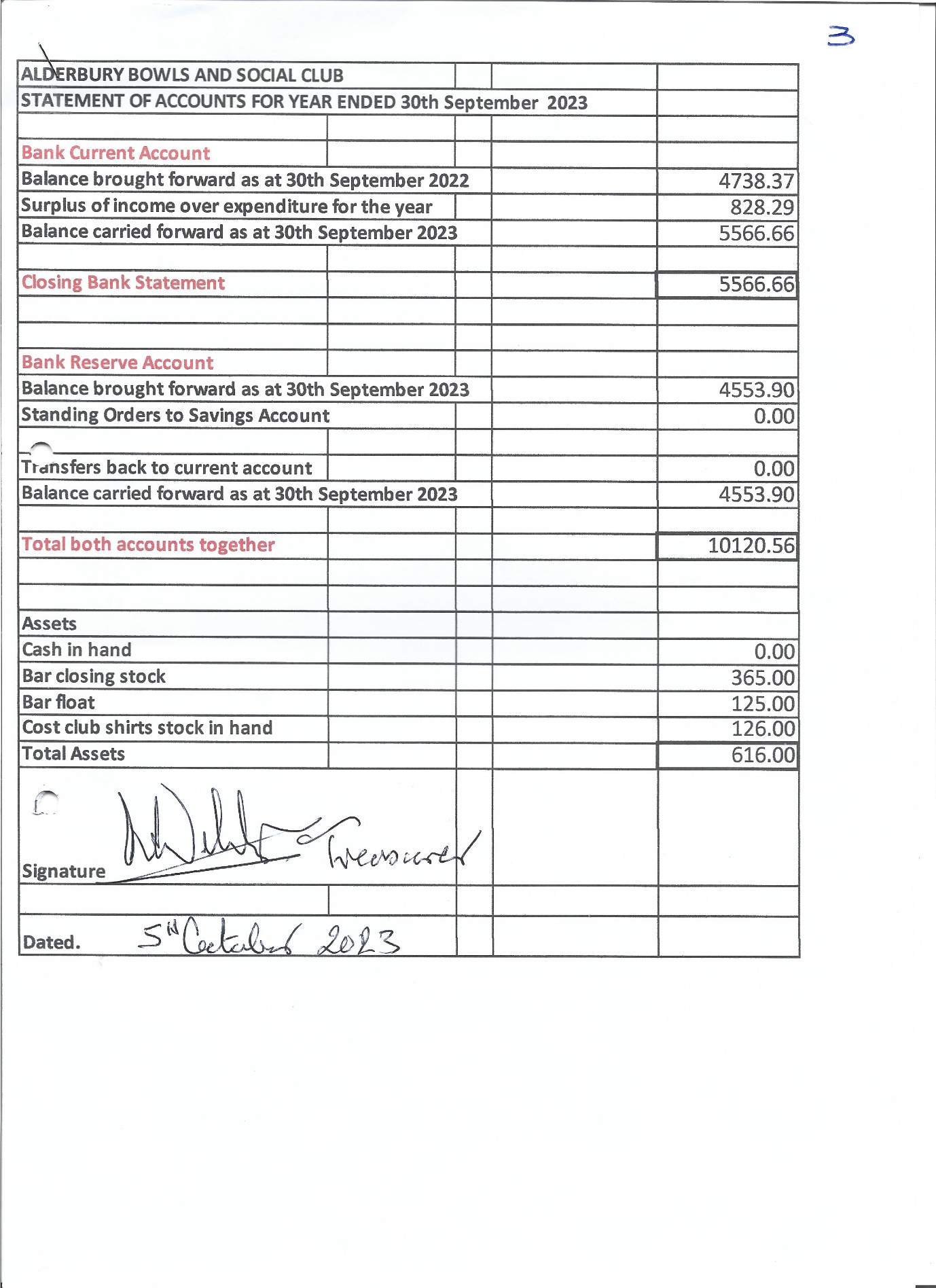 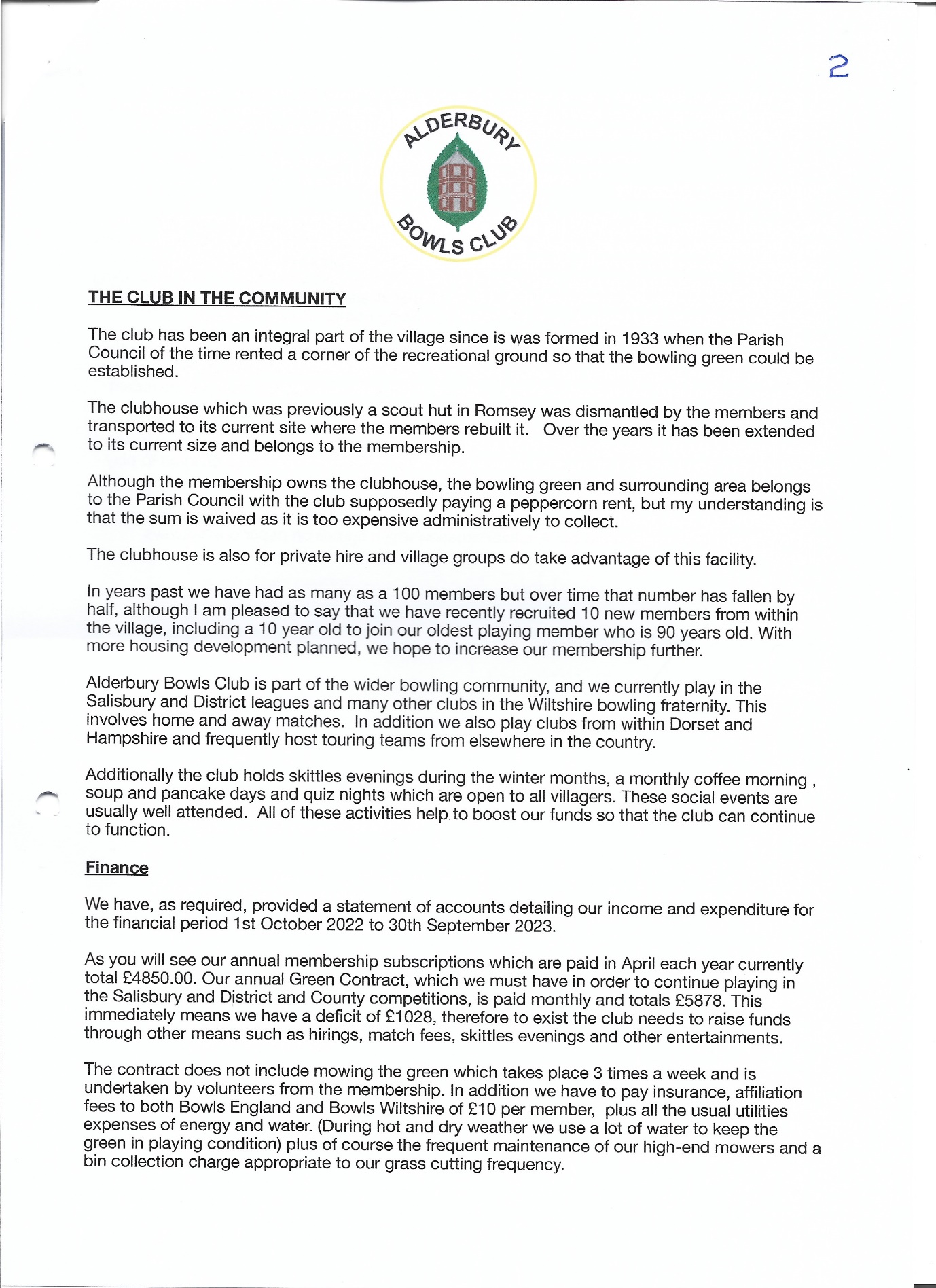 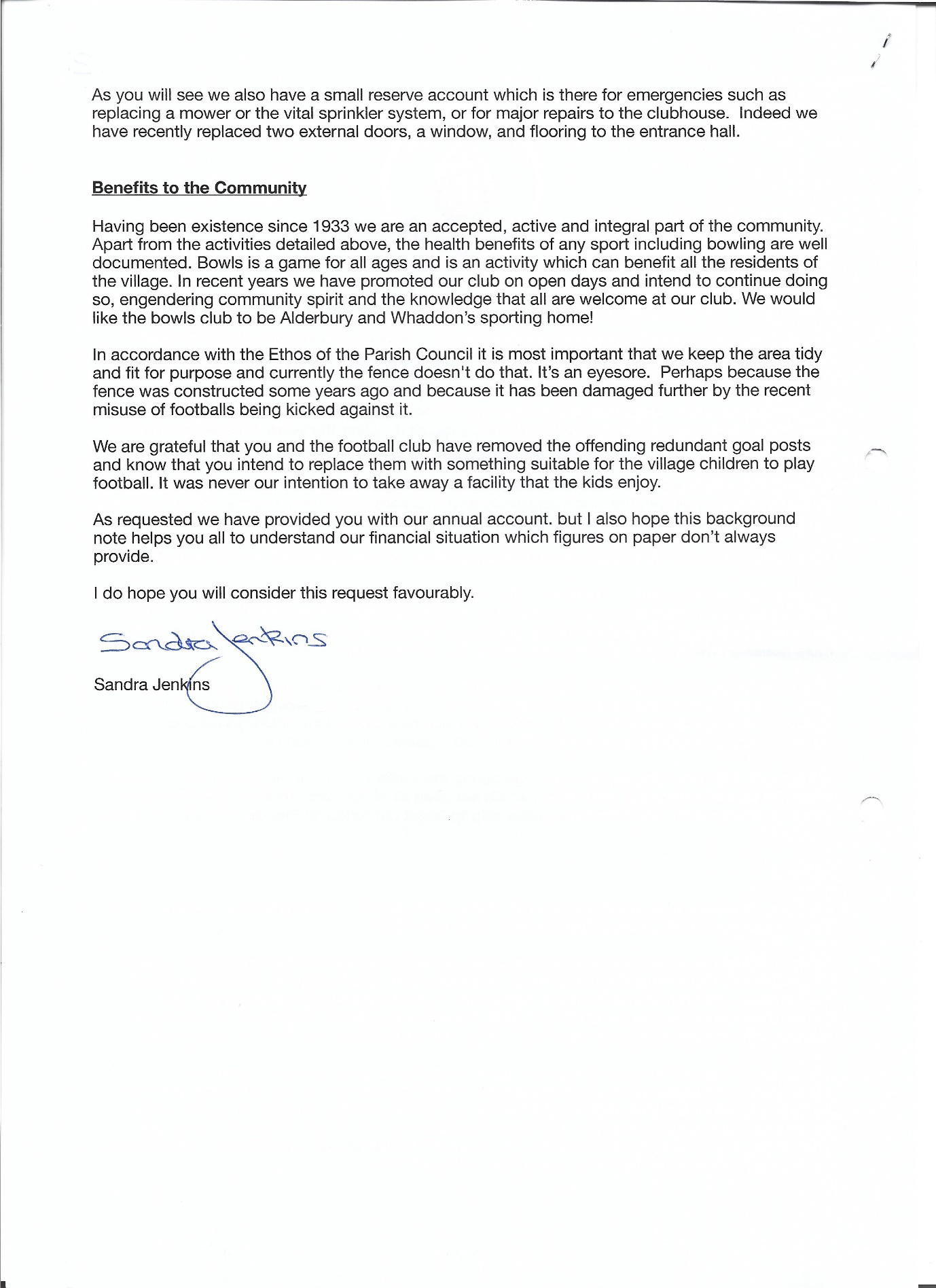 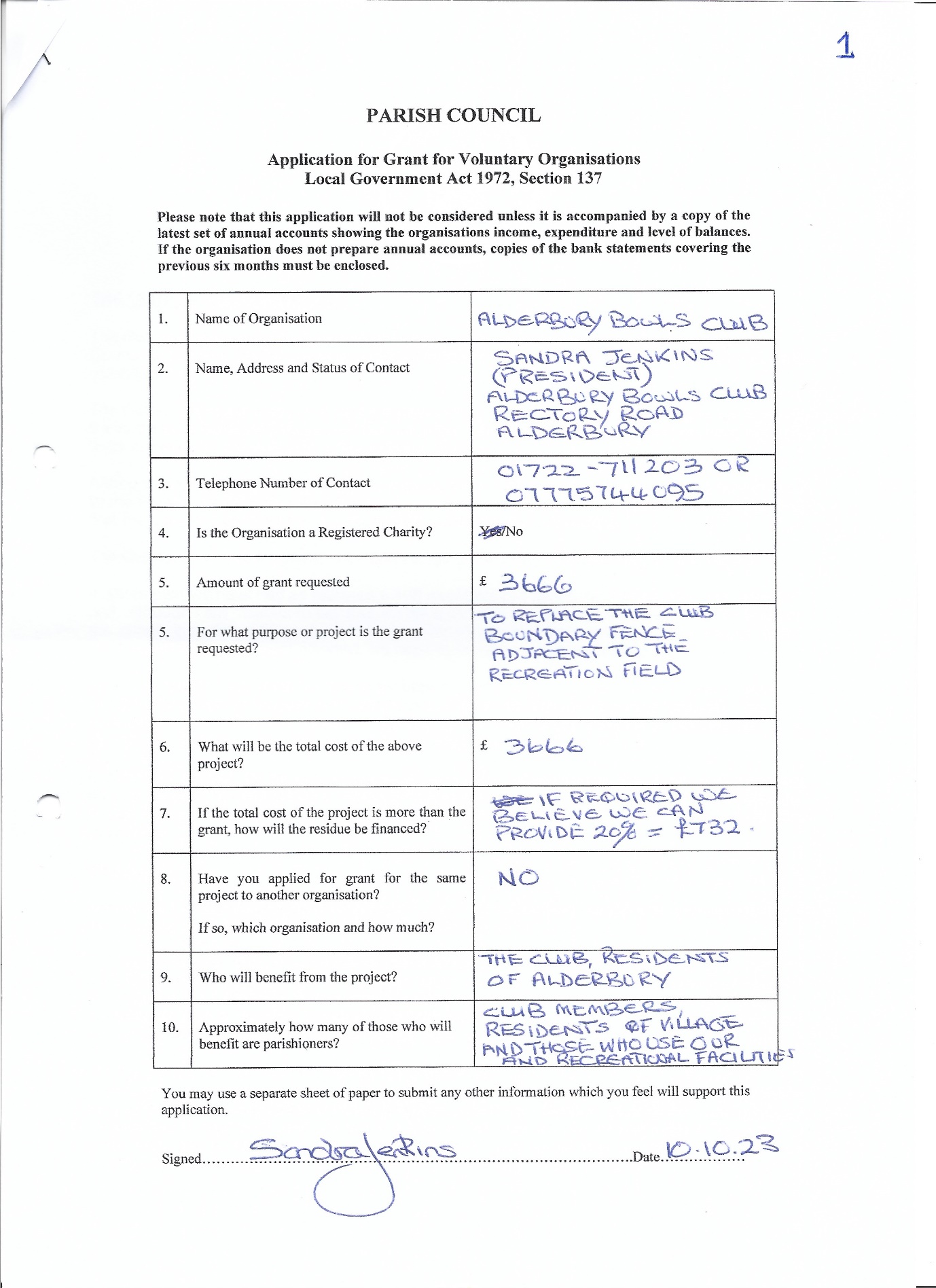 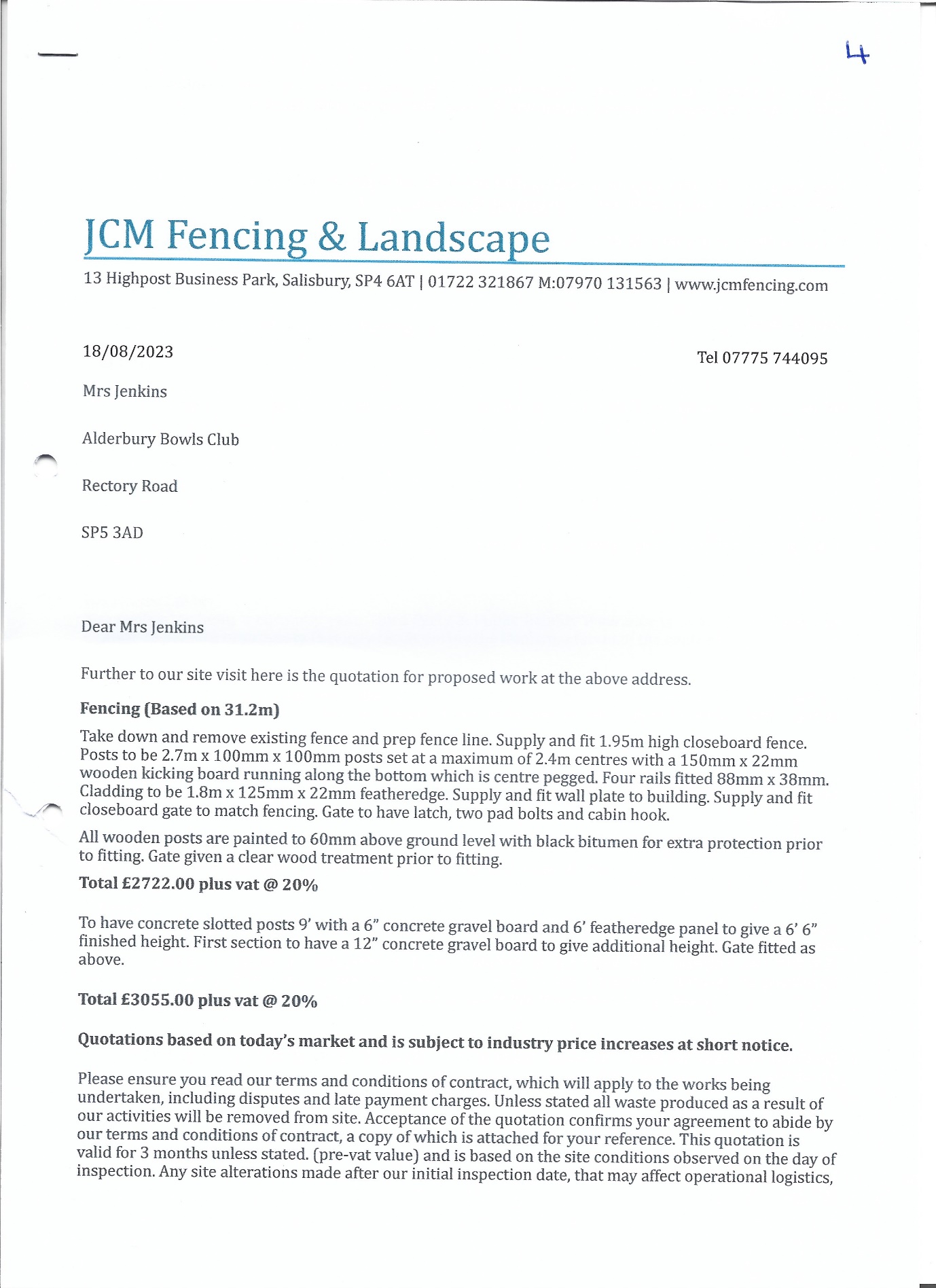 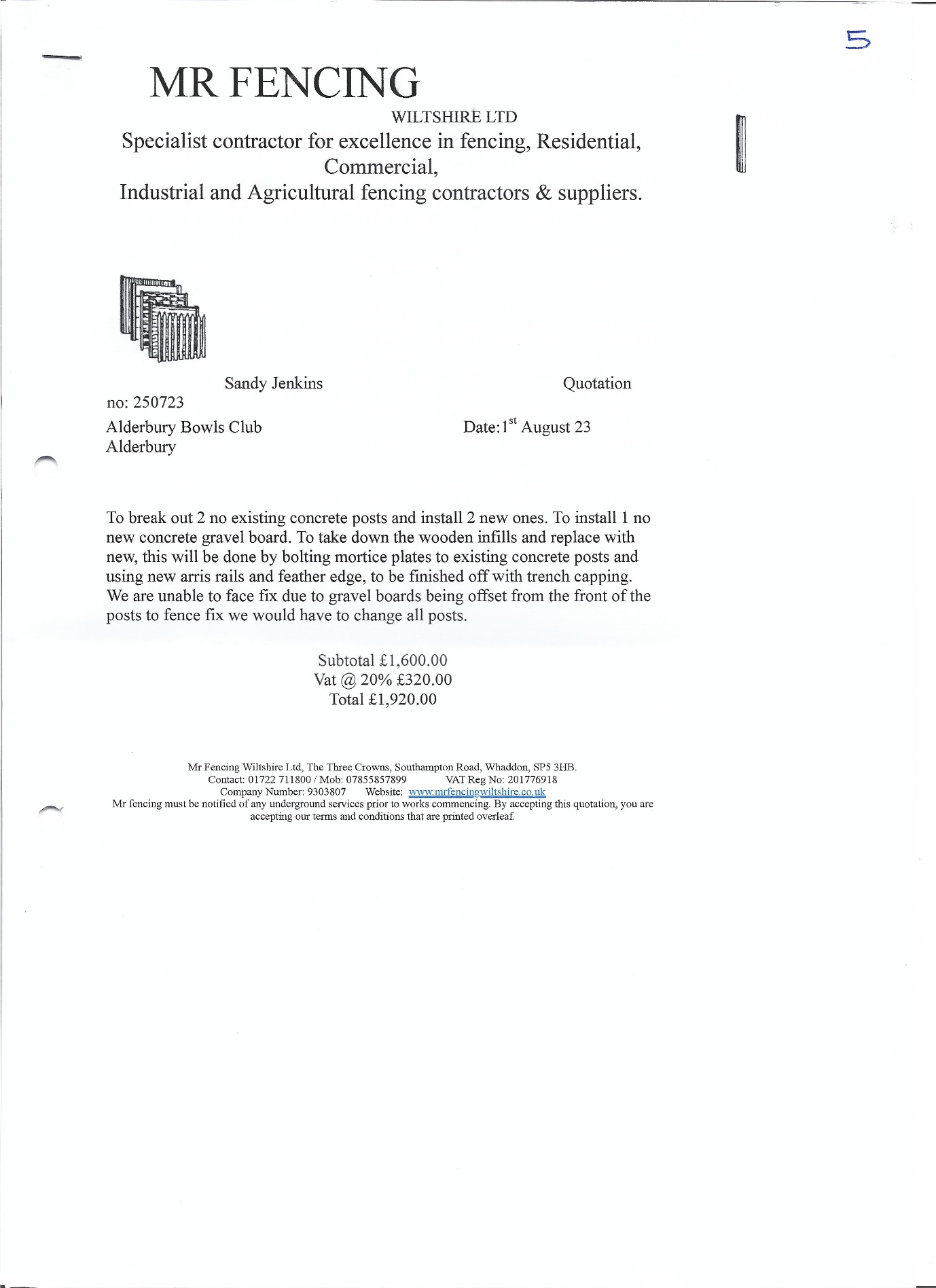 